Warszawa, 17.04.2020 r.Akcja społeczno-edukacyjna Żonkile w 77. rocznicę wybuchu powstania w getcie warszawskimW niedzielę 19 kwietnia 2020 r. przypada 77. rocznica wybuchu powstania w getcie warszawskim – największego zbrojnego zrywu Żydów podczas II wojny światowej, a zarazem pierwszego powstania miejskiego w okupowanej Europie. Muzeum Historii Żydów Polskich POLIN już po raz ósmy organizuje akcję społeczno-edukacyjną Żonkile. Ze względu na pandemię, większość aktywności wokół akcji przenosi się do internetu i prasy oraz na fale radiowe. W przestrzeni miejskiej widać plakaty z ambasadorami akcji, a w niedzielę o godzinie 12:00 w stolicy rozbrzmią syreny na znak pamięci o powstaniu.  -- Po raz ósmy zapraszamy do udziału w akcji społeczno-edukacyjnej Żonkile. Po raz pierwszy jednak w zupełnie zmienionej formule. Całkiem niedawno byłem przekonany, że 19 kwietnia, jak każdego roku, spotkamy na ulicach Warszawy setki wolontariuszy, którzy będą rozdawać papierowe żonkile 
i materiały edukacyjne, mówiące o pamięci o bohaterach z warszawskiego getta, którzy 77 lat temu stanęli do walki o godność. Tak się jednak nie stanie. Dominująca na świecie pandemia wymusiła na nas konieczność zmiany formuły akcji. Zdrowie wolontariuszek i wolontariuszy, mieszkanek 
i mieszkańców stolicy jest najważniejsze. W tym roku przenosimy akcję Żonkile do internetu. W czasie, gdy występuje potrzeba zachowania szczególnej odpowiedzialności za siebie i innych, hasło akcji “Łączy nas pamięć” nabiera szczególnego znaczenia. – mówi Zygmunt Stępiński, dyrektor Muzeum Historii Żydów Polskich POLIN.Hasło "Łączy nas pamięć” towarzyszy akcji Żonkile od początku. Muzeum wzywa, by w tym roku 19 kwietnia pamięć również łączyła, choć nietypowo, bo wirtualnie. Do akcji można dołączyć z każdego miejsca na świecie, przypinając wirtualny żonkil, obejrzeć wideospacer po miejscach pamięci dawnego getta warszawskiego czy wysłuchać wykładów, odczytów literackich oraz koncertu. Dla szkół muzeum przygotowało natomiast lekcje online.Przypnij wirtualny żonkil lub noś swój własnyTym razem na ulicach Warszawy nie spotkamy wolontariuszy, którzy zamierzali rozdać 250 tysięcy papierowych żonkili – symbolu pamięci o powstaniu. Wybuch powstania w getcie warszawskim można jednak upamiętnić w inny sposób. Wystarczy ze strony pobrać szablon, wydrukować go i złożyć (pomoże nam w tym wideoinstrukcja). Zdjęcie z gotowym żonkilem warto opatrzyć hashtagami: #ŁączyNasPamięć oraz #AkcjaŻonkile i umieścić w mediach społecznościowych. Można też zaangażować się w akcję, dodając nakładkę na zdjęcie profilowe na Facebooku. Nakładka jest dostępna tutaj. Muzeum POLIN zachęca także do dzielenia się w sieci specjalną rocznicową grafiką, która pojawi się 19 kwietnia na jego profilach w mediach społecznościowych: Facebook, Instagram, Twitter, dodając wspomniane hashtagi. Można również wspomóc się nalepkami z symbolem żonkila, dołączonymi do wydań „Tygodnika Powszechnego” (15.04), „Newsweeka” w regionie mazowieckim (14.04) oraz  „Gazety Stołecznej” (17.04) czytelnicy mogą się dzielić symbolem z najbliższymi, zrobić z nim zdjęcie 
a potem udostępnić je w mediach społecznościowych i w ten sposób upamiętnić zryw sprzed 77 lat.Zobacz rocznicę, posłuchaj o powstaniu w getcie – programOrganizator akcji Żonkile przez cały dzień 19 kwietnia proponuje serię wydarzeń „Muzeum POLIN w Twoim Domu”, poświęconą tematowi powstania w getcie warszawskim. Wszystko do obejrzenia na muzealnym fanpage'u na Facebooku:godz. 10:30 – wykład prof. Jacka Leociaka o doświadczeniach cywilnych podczas powstania 
w getcie warszawskim,godz. 12:00 – relacja LIVE: Zygmunt Stępiński, dyrektor Muzeum POLIN, złoży wieniec pod pomnikiem Bohaterów Getta. Warto dodać, że również o 12:00  w Warszawie rozbrzmią syreny na znak pamięci o powstaniu w getcie warszawskim,godz. 12:05 – Modlitwa "El Male Rachamim" (hebr. „Boże Pełen Miłosierdzia”) Naczelnego Rabina Polski Michaela Schudricha,godz. 15:30 – wideospacer Beaty Chomątowskiej pt. „Tu było getto” po miejscach pamięci, związanych z dawnym gettem warszawskim. Warto dodać, że Beata Chomątowska jest także współautorką koncepcji wystawy czasowej „Tu Muranów”, której otwarcie odbędzie się we wrześniu w Muzeum POLIN,godz. 18:30 - aktor i dyrektor naczelny Teatru Polskiego w Warszawie Andrzej Seweryn przeczyta fragmenty „Zdążyć przed Panem Bogiem”.Dla tych, którzy wolą słuchać, Marian Turski podczas wykładu o 18:00 na antenie Radia POLIN odpowie na pytania: Czy żydowski opór cywilny w czasach Holokaustu był w ogóle możliwy? i Co dawało siłę ludziom stawiającym opór: potrzeba walki o godność czy nadzieja na dalsze życie? Przewodniczący Rady Muzeum POLIN opowie również o własnych doświadczeniach konspiracji w getcie. O 20:00 słuchacze Radia POLIN wysłuchać będą mogli ubiegłorocznego koncertu, który odbył się 18 kwietnia, w przeddzień 76. rocznicy wybuchu powstania w getcie warszawskim. Na scenie naszego muzeum orkiestra Sinfonia Varsovia pod batutą Gabriela Chmury złożyła wówczas hołd muzykom z getta. Przy fortepianie zasiadła 16-letnia Lauren Zhang, wyróżniona przez BBC tytułem Young Musician of the Year. W programie koncertu zabrzmią utwory Mozarta i Schuberta. Koncertbył upamiętnieniem Żydowskiej Orkiestry Symfonicznej i jej wyjątkowej solistki – Josimy Feldschuh. Tego koncertu będzie można wysłuchać również wcześniej, w niedzielę o godz. 18:00, na antenie Programu Drugiego Polskiego Radia.Ramówkę z okazji 77. rocznicy powstania w getcie warszawskim uzupełnią wykłady dr. Krzysztofa Persaka „Powstanie w getcie warszawskim” (g. 15:00), dr. Michała Trębacza „Jak zwrócić uwagę obojętnego świata? Szmul Zygielbojm w walce o powstrzymanie zagłady Żydów” (16:00), relacje świadków historii (10:00) oraz informacje o trwającej tego dnia Akcji Żonkile.Szkoły w akcjiCo roku do akcji społeczno-edukacyjnej Żonkile włączają się szkoły, biblioteki i instytucje w całej Polsce. W tym roku do akcji zgłosiło się ich prawie 2000 a muzeum przygotowało dla nich program 
z kartami pracy, materiałami edukacyjnymi do realizacji w poniedziałek, 20 kwietnia. Andrzej Seweryn oraz Barbara Kurdej-Szatan przeczytają dla uczniów fragmenty książek, będzie można też wziąć udział 
w spacerach po wystawie oraz wspólnie obejrzeć film „Nie było żadnej nadziei” – wszystko bez wychodzenia z domu. Zajęcia edukacyjne będą dostępne na stronie internetowej muzeum oraz 
w serwisach społecznościowych Facebook  i YouTube.Ambasadorzy akcji Żonkile z przesłaniem online oraz na plakatachW mediach społecznościowych Muzeum POLIN i na kanale YouTube tegoroczni ambasadorzy akcji niosą społeczno-edukacyjnej Żonkile swoje przesłania. W tym roku do grona ambasadorów akcji Żonkile dołączyli: Dorota Wellman, Barbara Kurdej-Szatan, Andrzej Seweryn, Dawid Podsiadło i Krzysztof Zalewski. – Dlaczego warto pamiętać? Pamięć mnie tworzy. Nie pamiętając, staję się słaby. Zapominając, staję się słaby, łatwiejszy do manipulowania. Myślę, że warto bić się o swoją pamięć, pracować nad nią, szukać, czytać, oglądać, rozmawiać. To powiedziałbym moim wnukom i dlatego nie wyobrażam sobie, bym mógł zapomnieć o tym, co stało się tutaj, w Warszawie, w 1943 roku. Nigdy 
o tym nie zapomnę, chociaż sam tego nie przeżyłem. Pamięć nas wzmacnia. Pamięć czyni nas świadomymi. – mówi w jednym z filmów aktor i reżyser teatralny Andrzej Seweryn. Dziennikarka Dorota Wellman dodaje: – Właściwie nie pamiętam, ile razy już to było, ale za każdym razem 19 kwietnia przypinam żółty żonkil do swojego ubrania (...). To jest dzień pamięci. Dzień pamięci 
o powstaniu w warszawskim getcie. Jeśli bym tego nie zrobiła, nie byłabym prawdziwą warszawianką. Ani prawdziwą Polką… – Z okazji zbliżającej się 77. rocznicy Powstania w getcie warszawskim rusza akcja Żonkile. To wcale nie tak odległa przeszłość. Mój ojciec, wówczas sześcioletni, pamięta widok płonącego getta. Zróbmy wszystko, żeby nie zapomnieć. To pamięć buduje naszą tożsamość. Bez niej, że posłużę się cytatem z mojego taty, „jesteśmy jak dzieci w ciemnym pokoju. – mówi Krzysztof Zalewski, piosenkarz, wokalista, multiinstrumentalista i kompozytor. Ambasadorzy akcji społeczno-edukacyjnej Żonkile do końca kwietnia będą również widoczni na plakatach na przystankach komunikacji miejskiej w Warszawie, na metroboardach i słupach. W komunikacji miejskiej grafiki przypominające o rocznicy powstania w getcie warszawskim i akcji Żonkile będą wyświetlane w warszawskich autobusach i tramwajach. Powstanie w getcie warszawskim1940 r. Niemcy  ogrodzili  murem część centrum Warszawy i stłoczyli tam prawie pół miliona Żydów ze stolicy i okolic. Uwięzieni w getcie umierali wskutek głodu, chorób, niewolniczej pracy i ginęli w egzekucjach. Latem 1942 r. została zorganizowana  Wielka akcja likwidacyjna. Niemcy wywieźli z getta do ośrodka zagłady w Treblince prawie 300 tysięcy Żydów. Wśród tych, którzy pozostali, narodziła się idea zbrojnego oporu. 19 kwietnia 1943 r. dwa tysiące Niemców wkroczyło do getta, by je ostatecznie zlikwidować. Przeciwstawiło się im kilkuset młodych ludzi z konspiracyjnych Żydowskiej Organizacji Bojowej (ŻOB) i Żydowskiego Związku Wojskowego. Powstańcy, pod dowództwem Mordechaja Anielewicza, byli wycieńczeni i słabo uzbrojeni. Wielu wiedziało, że nie mają szans, ale woleli zginąć w walce, by ocalić swoją godność. Przez cztery tygodnie Niemcy równali getto z ziemią, paląc dom po domu. Schwytanych bojowców i mieszkańców zabijali lub wywozili do obozów. 8 maja Anielewicz i kilkudziesięciu powstańców zostali otoczeni i popełnili samobójstwo. Nielicznym Żydom udało się wydostać kanałami z płonącego getta. 16 maja Niemcy na znak zwycięstwa wysadzili Wielką Synagogę przy ul. Tłomackie. Getto warszawskie przestało istnieć.Dlaczego żonkile? Jednym z ocalałych z getta był Marek Edelman, ostatni dowódca ŻOB. 19 kwietnia, w rocznicę powstania, składał bukiet żółtych kwiatów pod Pomnikiem Bohaterów Getta na Muranowie. Żonkil stał się symbolem szacunku i pamięci o powstaniu. Organizowana przez Muzeum Historii Żydów Polskich POLIN akcja ma na celu rozpowszechnianie tego symbolu oraz szerzenie wiedzy na temat samego powstania.Więcej o rocznicy powstania w getcie warszawskim, akcji Żonkile i powstaniu w getcie na stronie: polin.pl.Kontakt dla mediów: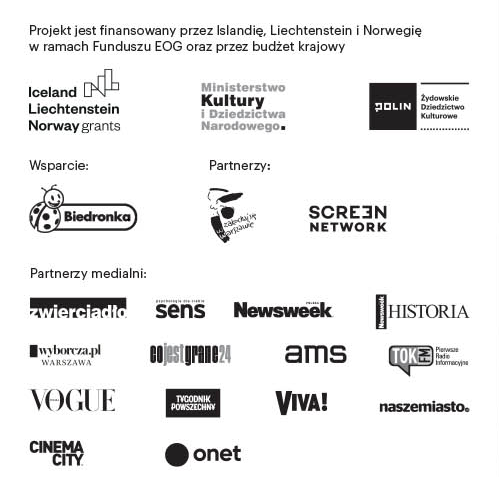 Żaneta CzyżniewskaBiuro PrasoweMuzeum POLIN zczyzniewska@polin.pl  +48 535 050 204